Archaeopteryx – Ein Reptil mit Federn?UnterrichtsmaterialAutor:innen: Michelle Hoffmann, Vivien Fleischer, Lorena Bernhardt und Franziska Borst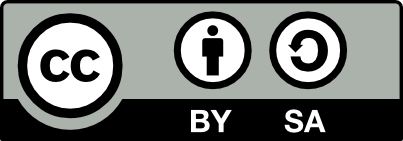 Das Material im ÜberblickInhalt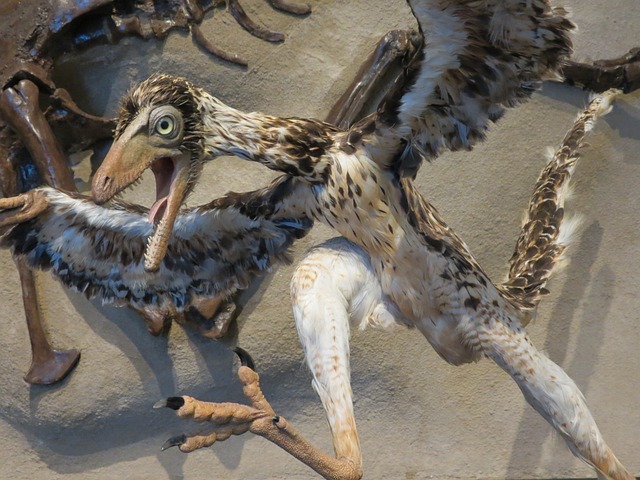 Hinweise zum Einsatz des UnterrichtsmaterialsArchaeopteryx – Ein Reptil mit Federn?In den 1860er Jahren sorgten einige spektakuläre Fossilfunde für Aufsehen. Die ausgestorbenen Lebewesen erhielt den Namen „Archaeopteryx“ (griech. archaeo = alt/ursprünglich, pteryx = Feder, Flügel). Archaeopteryx verfügte sowohl über Merkmale der Reptilien als auch über Merkmale der Vögel und gilt bis heute als wichtiger Beleg für die Evolutionstheorie.  Aufgabe 1: Der Archaeopteryx – ein Modell Öffnet die App „mozaik3D-App“. Betrachte das digitale Modell des Archaeopteryx in verschiedenen Ansichten (Aufbau des Skeletts, Lebensraum, Bewegung des Archaeopteryx). Die Merkmale des Archaeopteryx lassen sich sowohl den Vögeln als auch den Reptilien zuordnen. Ordne die Merkmale des Archaeopteryx tabellarisch den Vögeln, bzw. den Reptilien zu. Nutze dazu auch Material 1 und 2.Der Archaeopteryx wird auch als „Brückentier“ bezeichnet. Erkläre diese Bezeichnung mit Hilfe deiner Ergebnisse in der Tabelle.Aufgabe 2: Brückentier – Eine Definition Leite aus den bisherigen Arbeitsergebnissen eine Definition für den Begriff „Brückentier“ ab.Aufgabe 3: Brückentiere als EvolutionsbelegErkläre, warum Brückentiere als Belege für die Evolutionstheorie herangezogen werden.Nutze beispielsweise folgende Begriffe/Wortgruppen: Verwandtschaft, Übergangsform, Merkmale unterschiedlicher Tiergruppen, Bindeglied, vereinenAufgabe 4: Das „Brückentier“ – eine MetapherMit der Metapher der Brücke wird ein Begriff aus dem Ursprungsbereich „Fortbewegung/Reise“ auf den Zielbereich „Evolution der Lebewesen“ übertragen. Ergänze dazu die folgende Tabelle. Diskutiere anschließend, ob der Begriff „Brückentier“ im Hinblick auf den Fakt, dass Evolution nicht sprunghaft verläuft, passend gewählt ist. Gehe dabei auch auf Gemeinsamkeiten und Unterschiede zwischen Ursprungs- und Zielbereich der Metapher ein.Material 1: Vogelskelett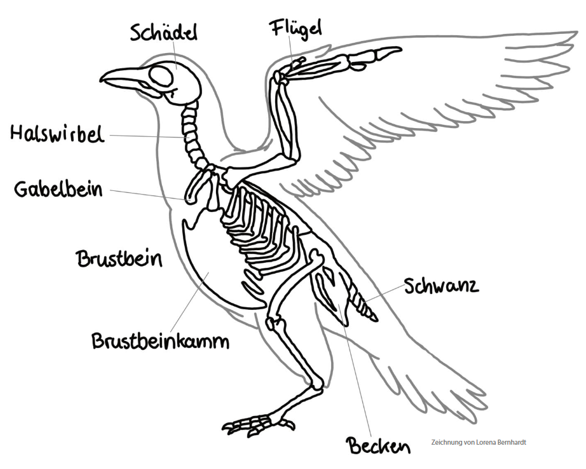 Material 2: Reptilienskelett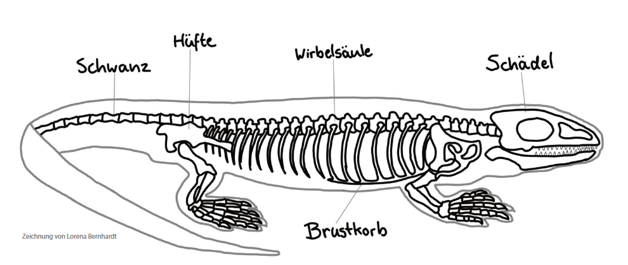 ErwartungsbildAufgabe 1: Der Archaeopteryx – ein Modell Ordne die Merkmale des Archaeopteryx tabellarisch den Vögeln, bzw. den Reptilien zu. Nutze dazu auch Material 1 und 2.Der Archaeopteryx wird auch als „Brückentier“ bezeichnet. Erkläre diese Bezeichnung mit Hilfe deiner Ergebnisse in der Tabelle.Archaeopteryx vereint Merkmale von zwei Tiergruppen (Reptilien + Vögel)Übergangsform zwischen Dinosauriern (Reptilien) und VögelnBindeglied der beiden Tiergruppen.Aufgabe 2: Brückentier – Eine Definition Leite aus den bisherigen Arbeitsergebnissen eine Definition für den Begriff „Brückentier“ ab.Brückentiere vereinen Merkmale unterschiedlicher Tiergruppen und stellen somit eine Übergangsform /ein Bindeglied zwischen diesen Gruppen dar. Aufgabe 3: Brückentiere als EvolutionsbelegBegründe, warum Brückentiere als Belege für die Evolutionstheorie herangezogen werden.Da Brückentiere die Merkmale verschiedener Tiergruppen in sich vereinen, weisen sie darauf hin, dass Tiergruppen aus anderen Tiergruppen hervorgegangen sind. Die Entwicklung von, teils sehr unterschiedlichen Tiergruppen vollzog sich folglich nicht sprunghaft, sondern Schritt für Schritt über sogenannte Übergangsformen. Als Bindeglieder belegen sie die Verwandtschaft zwischen den verschiedenen Gruppen und somit eine wesentliche Annahme der Evolutionstheorie, dass alle Lebewesen auf gemeinsame Vorfahren zurückzuführen sind.Aufgabe 4: Das „Brückentier“ – eine MetapherMit der Metapher der Brücke wird ein Begriff aus dem Ursprungsbereich „Fortbewegung/Reise“ auf den Zielbereich „Evolution der Lebewesen“ übertragen. Ergänze dazu die folgende Tabelle. Diskutiere anschließend, ob der Begriff „Brückentier“ im Hinblick auf den Fakt, dass Evolution nicht sprunghaft verläuft, passend gewählt ist. Gehe dabei auch auf Gemeinsamkeiten und Unterschiede zwischen Ursprungs- und Zielbereich der Metapher ein.Gemeinsamkeiten (pro): Überquerung der Brücke Schritt für Schritt = graduelle Veränderung der LebewesenUnterschiede (contra):Ein Tier (Archaeopteryx) als Brücke vs. Graduelle Veränderung der LebewesenEndpunkt (gerichtete Veränderung) vs. Evolution erfolgt nicht zielgerichtet, hat kein Ende FachBiologieThemenfeldEvolution	Klassenstufe9/10KompetenzschwerpunkteErkenntnisgewinnung, FachwissenLernzieleDie Schüler:innen ordnen mithilfe einer digitalen 3D-Animation Merkmale des Archaeopteryx den Tiergruppen der Vögel und der Reptilien zu.Die Schüler:innen definieren den Begriff „Brückentier“.Die Schüler:innen erklären die Bedeutung von Brückentieren wie Archaeopteryx als Belege der Evolutionstheorie.Die Schüler:innen diskutieren die Eignung der Metapher des „Brückentiers“.Benötigte MaterialienDigitale Endgeräte (Tablets) mit der Anwendung „mozaik3D-App“.Hinweise zum Einsatz……………………2Arbeitsblätter für Schüler:innen……3Material 1: Abbildung Vogel…………5Material 2: Abbildung Reptil…………5Erwartungsbild……………………………..6Benötigtes Vorwissen:Zur Durchführung von ExperimentenZum Blutkreislaufsystem des Menschen (Funktion des Herzens, Entstehung des Pulsschlags, Begriffe: Ruhepuls, Belastungspuls)Zur Beschreibung und Interpretation von DiagrammenUnterrichtsphase:ErarbeitungSozialform:Einzelarbeit, PartnerarbeitMethodeMerkmalsvergleich mit 3D-Animation, MetaphernkritikDifferenzierung:ohneSonstiges:Die Anwendung „mozaik3D-App“ ist in vollem Umfang kostenpflichtig, jedoch können wöchentlich 5 Inhalte kostenlos genutzt werden. Die Animation „Archaeopteryx“ kann auch über einen PC für die gesamte Klasse angezeigt werden. Alternativ können auch Abbildungen des Archaeopteryx (Skelett, Lebensweise), Modelle oder Videoausschnitte genutzt werden.Aufgabe 4 kann ggf. gemeinsam im Plenum erarbeitet werden.Merkmal der ReptilienMerkmal der VögelSkelettFortbewegungÄußere ErscheinungUrsprungsbereich „Fortbewegung/Reise“Zielbereich „Evolution der Lebewesen“StartpunktBrückeEndpunktMerkmal der ReptilienMerkmal der VögelSkelettlanger knochiger SchwanzHüfte ähnlich der der ReptilienKrallen (an Vorderextremitäten)ZähneGabelbein(nach hinten gerichteter Zehe)FortbewegungKlettern und LaufenFliegen und Gleiten(Klettern und Laufen)Äußere ErscheinungKopfformFedern (Flügel)Ursprungsbereich „Fortbewegung/Reise“Zielbereich „Evolution der Lebewesen“StartpunktReptilienBrückeArchaeopteryxEndpunktVögel